DOCUMENTACIÓN PARA EL SOBRE «B»DOCUMENTACIÓN CUANTIFICABLE DE FORMA AUTOMÁTICA.1.- Por reducción del plazo de ejecución: por cada cinco días de reducción del plazo de ejecución 0,1 puntos (hasta un máximo de 0,6 puntos)«D. _________________________, con domicilio a efectos de notificaciones en _____________, c/ ____________________, n.º ___, con NIF n.º _________, en representación de la Entidad ___________________, con NIF n.º ___________, enterado del expediente para la contratación del suministro y obras de RENOVACIÓN DE ALUMBRADO PÚBLICO A TECNOLOGIA LED. FASE 1 por procedimiento negociado sin publicidad, oferta económicamente más ventajosa, varios criterios de adjudicación, anunciado en el Boletín Oficial de la Provincia n.º ___, de fecha _______ y en el Perfil de contratante, hago constar que conozco el Pliego que sirve de base al contrato y lo acepto íntegramente, tomando parte de la licitación y comprometiéndome a llevar a cabo el objeto del contrato con una reducción en el plazo de ejecución de ……………………………… días respecto del indicado en este pliego. En ____________, a ___ de ________ de 20__.Firma del licitador,Fdo.: _________________».2.- Por la realización de mejoras consistentes en la instalación de luminarias adicionales a las incluidas en el presupuesto del proyecto correspondiente a esta Fase 1 pero que aparecen en el PROYECTO DE RENOVACIÓN DEL ALUMBRADO, 0,2 por cada luminaria adicional, con el orden de prioridades establecido en el cláusula décima.«D. _________________________, con domicilio a efectos de notificaciones en _____________, c/ ____________________, n.º ___, con NIF n.º _________, en representación de la Entidad ___________________, con NIF n.º ___________, enterado del expediente para la contratación del suministro y obras de RENOVACIÓN DE ALUMBRADO PÚBLICO A TECNOLOGIA LED. FASE 1 por procedimiento negociado sin publicidad, oferta económicamente más ventajosa, varios criterios de adjudicación, anunciado en el Boletín Oficial de la Provincia n.º ___, de fecha _______ y en el Perfil de contratante, hago constar que conozco el Pliego que sirve de base al contrato y lo acepto íntegramente, tomando parte de la licitación y comprometiéndome a llevar a cabo el objeto del contrato realizando las siguientes mejoras. Marco con una x la relación de luminarias adicionales que me comprometo a instalar:1º.- Calle de la Fuente:   96,  97,   98,    99,   100,   101. 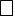 2º.- Calle Vistillas en el siguiente orden: 102, 103, 104, 106, 108, 110, 112, 114, 115, 116, 117, 118, y 119.3º.- Calle Vistillas en el siguiente orden: 105,107, 109,111 y  113.4º.- Paseo de Toledo comenzando por la 120, 121, 122, 123, 124, 125, 126, 127, 128, 129, 130, 131 Y  132.En ____________, a ___ de ________ de 20__.Firma del licitador,Fdo.: _________________».